Расписание  групповых занятий по дополнительным предпрофессиональным общеобразовательным программам в области музыкального искусства:«Форепиано», «Струнные инструменты»,«Народные инструменты», «Духовые и ударные инструменты»Расписание занятий по дополнительной общеразвивающейобщеобразовательной программе «Основы музыкального искусства»; (баян, домра, духовые инструменты, скрипка, фортепиано)Расписание занятий по дополнительной общеразвивающейобщеобразовательной программе  «Инструментальное исполнительство»( духовые инструменты, фортепиано)Расписание занятий по дополнительной общеразвивающейобщеобразовательной программе  «Коллективное музицирование»( баян, домра, духовые инструменты, скрипка, фортепиано)Расписание  занятий по дополнительной предпрофессиональной общеобразовательной  программе в области изобразительного искусства «Живопись»(срок обучения 8 лет)Расписание  занятий по дополнительной предпрофессиональной общеобразовательной  программе в области изобразительного искусства «Живопись»(срок обучения 5 лет)Расписание  занятий по дополнительной общеразвивающей общеобразовательной  программе «Основы изобразительного искусства»(срок обучения 3 года)Расписание  групповых занятий по дополнительной предпрофессиональной общеобразовательной программе в области хореографического искусства«Хореографическое творчество» (срок обучения 8 лет)Расписание  занятий по дополнительной общеразвивающей общеобразовательной  программе «Основы хореографии»(срок обучения 3 года)Расписание  занятий по дополнительной общеразвивающей общеобразовательной  программе «Современная хореография»(срок обучения 3 года)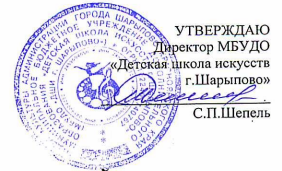 День неделиВремяПредмет1 КЛАСС1 КЛАСС1 КЛАССПОНЕДЕЛЬНИК13.20 – 14.00Слушание музыки группа А (8 лет обучения)ПОНЕДЕЛЬНИК14.05 – 14.45Слушание музыки группа Б (8 лет обучения)ПОНЕДЕЛЬНИК14.50 – 15.30Слушание музыки группа В (8 лет обучения)ПОНЕДЕЛЬНИК16.10 – 17.10Сольфеджио  (5 лет обучения)ВТОРНИК15.20 – 16.00Музыкальная литература   (5 лет обучения)СРЕДА13.15 – 13.55Хоровой класс СРЕДА14.00 – 14.40Хоровой классСРЕДА14.00 – 14.40Фольклорный хорЧЕТВЕРГ13.20 – 14.00Сольфеджио группа А  (8 лет обучения)ЧЕТВЕРГ14.05 – 14.45Сольфеджио группа Б  (8 лет обучения)ЧЕТВЕРГ14.50 – 15.30Сольфеджио группа В  (8 лет обучения)СУББОТА13.50 – 14.30Ансамбль ложкарей 2 КЛАСС2 КЛАСС2 КЛАССПОНЕДЕЛЬНИК14.10 – 14.50Слушание музыки группа А (8 лет обучения)ПОНЕДЕЛЬНИК15.10 – 15.50Слушание музыки группа Б (8 лет обучения)ПОНЕДЕЛЬНИК14.00 – 15.00Сольфеджио группа Б  (8 лет обучения)ПОНЕДЕЛЬНИК15.10 - 16.10Сольфеджио группа А  (8 лет обучения)ПОНЕДЕЛЬНИК15.40 – 16.20Музыкальная литература   (5 лет обучения)СРЕДА14.00 – 14.40Хоровой  классСРЕДА14.00 – 14.40Фольклорный хорСРЕДА17.40 – 19.00Оркестр народных инструментовЧЕТВЕРГ15.30 – 16.30Сольфеджио  (5 лет обучения)ПЯТНИЦА14.30 – 15.10Хоровой классСУББОТА12.30 – 13.50Ансамбль скрипачейСУББОТА13.50 – 14.30Ансамбль ложкарей СУББОТА13.20 – 15.20Духовой оркестр3 КЛАСС3 КЛАСС3 КЛАССПОНЕДЕЛЬНИК18.10 – 18.50Музыкальная литература  (5 лет обучения)ВТОРНИК18.10 – 18.40Сольфеджио группа А  (8 лет обучения)СРЕДА14.40 – 15.20Хоровой  классСРЕДА14.40 – 15.20Фольклорный хорСРЕДА14.40 – 15.20Слушание музыки группа А (8 лет обучения)СРЕДА16.30 – 17.10Слушание музыки группа Б (8 лет обучения)СРЕДА17.40 – 19.00Оркестр народных инструментовЧЕТВЕРГ14.40 – 15.40Сольфеджио группа Б (8 лет обучения)ЧЕТВЕРГ15.50 – 16.50Сольфеджио группа В (8 лет обучения)СУББОТА12.30 – 13.50Ансамбль скрипачейСУББОТА13.50 – 14.30Ансамбль ложкарей СУББОТА13.20 – 15.20Духовой оркестр4 КЛАСС4 КЛАСС4 КЛАССВТОРНИК16.00 – 16.40Музыкальная литература (8 лет обучения)ВТОРНИК18.00 – 18.40Музыкальная литература (5 лет обучения)СРЕДА15.30 – 16.30Фольклорный хор   СРЕДА15.30 – 16.10Хоровой классСРЕДА17.40 – 19.00Оркестр народных инструментовЧЕТВЕРГ16.40 – 17.40Сольфеджио  (5 лет обучения)ПЯТНИЦА15.35 – 16.35Сольфеджио  (8 лет обучения)СУББОТА10.30 – 11.10Ансамбль ложкарей СУББОТА13.50 – 15.20Ансамбль скрипачейСУББОТА13.20 – 15.20Духовой оркестр5 КЛАСС5 КЛАСС5 КЛАССПОНЕДЕЛЬНИК16.10 – 17.10Сольфеджио  (8 лет обучения)ПОНЕДЕЛЬНИК17.20 – 18.00Музыкальная литература (8 лет обучения)СРЕДА15.30 – 16.30Фольклорный хор   СРЕДА16.15 – 17.15Хоровой классСРЕДА17.40 – 19.00Оркестр народных инструментовЧЕТВЕРГ17.40 – 18.40Сольфеджио  (5 лет обучения)ЧЕТВЕРГ18.50 – 19.50Музыкальная литература (5 лет обучения)СУББОТА12.30 – 13.00Ансамбль ложкарей СУББОТА13.50 – 15.20Ансамбль скрипачейСУББОТА13.20 – 15.20Духовой оркестр6 КЛАСС6 КЛАСС6 КЛАССВТОРНИК16.40 – 17.20Музыкальная литература ВТОРНИК17.40 – 18.10Сольфеджио  СРЕДА17.40 – 18.40Оркестр народных инструментовСРЕДА16.15 – 17.15Хоровой классСРЕДА16.30 – 18.00Фольклорный хор   ПЯТНИЦА17.40 – 18.10Сольфеджио  СУББОТА12.30 – 13.00Ансамбль ложкарей СУББОТА13.50 – 15.20Ансамбль скрипачейСУББОТА13.20 – 15.20Духовой оркестр7 КЛАСС7 КЛАСС7 КЛАССПОНЕДЕЛЬНИК16.30 – 17.10Музыкальная литература ПОНЕДЕЛЬНИК17.20 – 18.20Сольфеджио  СРЕДА17.40 – 18.40Оркестр народных инструментовСРЕДА17.20 – 18.20Хоровой классСРЕДА16.30 – 18.00Фольклорный хор   СУББОТА12.30 – 13.00Ансамбль ложкарей СУББОТА13.50 – 15.20Ансамбль скрипачейСУББОТА13.20 – 15.20Духовой оркестр8 КЛАСС8 КЛАСС8 КЛАССВТОРНИК17.00 – 17.30СольфеджиоВТОРНИК18.40 – 19.10Музыкальная литератураСРЕДА17.40 – 18.40Оркестр народных инструментовСРЕДА17.20 – 18.20Хоровой классСРЕДА16.30 – 18.00Фольклорный хор   ПЯТНИЦА17.00 – 17.30СольфеджиоПЯТНИЦА18.40 – 19.10Музыкальная литератураСУББОТА12.30 – 13.00Ансамбль ложкарей СУББОТА13.50 – 15.20Ансамбль скрипачейСУББОТА13.20 – 15.20Духовой оркестрДень неделиВремяПредмет2  КЛАСС2  КЛАСС2  КЛАССВТОРНИК16.20 – 17.00Занимательное сольфеджиоСРЕДА14.40 – 15.20ХорСРЕДА14.00 – 14.40Фольклорный хорСРЕДА17.40 – 19.00Оркестр народных инструментовЧЕТВЕРГ16.10 – 16.50Беседы о музыкеСУББОТА13.50 – 14.30Ансамбль ложкарей 3  КЛАСС3  КЛАСС3  КЛАССВТОРНИК15.10 – 15.50Занимательное сольфеджиоВТОРНИК17.10 – 17.50Беседы о музыкеСРЕДА14.40 – 15.20ХорСРЕДА14.00 – 14.40Фольклорный хорСРЕДА17.40 – 19.00Оркестр народных инструментовСУББОТА13.50 – 14.30Ансамбль ложкарей День неделиВремяПредмет1  КЛАСС1  КЛАСС1  КЛАССПОНЕДЕЛЬНИК18.50 – 19.30История музыкальных стилейЧЕТВЕРГ16.55 – 17.35Теория музыки и сольфеджиоСУББОТА13.20 – 15.20Духовой оркестрДень неделиВремяПредмет1  КЛАСС1  КЛАСС1  КЛАСССРЕДА16.30 – 18.00Фольклорный хорСРЕДА17.40 – 19.00Оркестр народных инструментовСУББОТА12.20 – 13.00Ансамбль ложкарейСУББОТА13.20 – 15.20Духовой оркестрСУББОТА13.55 – 15.15Ансамбль скрипачейДень неделиВремяПредмет1 КЛАСС1 КЛАСС1 КЛАСССРЕДА14.00 – 14.4014.45 – 15.25ОИГи РСРЕДА15.30 – 16.10Беседы об изобразительном искусстве ЧЕТВЕРГ14.00 – 14.4014.45 – 15.25ЛепкаЧЕТВЕРГ15.30 – 16.1016.15 – 16.55ДПИ2 КЛАСС2 КЛАСС2 КЛАССПОНЕДЕЛЬНИК14.00 – 14.4014.45 – 15.25ЛепкаПОНЕДЕЛЬНИК15.30 – 16.1016.15 – 16.55ДПИПЯТНИЦА15.00 – 15.4015.45 – 15.25ОИГи РПЯТНИЦА16.30 – 17.10Беседы об изобразительном искусстве 3 КЛАСС3 КЛАСС3 КЛАССВТОРНИК14.00 – 14.4014.45 – 15.25Лепка группа ВВТОРНИК15.30 – 16.1016.15 – 16.55ДПИ группа ВСРЕДА14.00 – 14.4014.45 – 15.25Лепка группа БСРЕДА15.30 – 16.1016.15 – 16.55ДПИ группа БЧЕТВЕРГ14.00 – 14.4014.45 – 15.25ОИГи Р группа ВЧЕТВЕРГ15.30 – 16.10Беседы об изобразительном искусстве  группа ВПЯТНИЦА14.00 – 14.4014.45 – 15.25ОИГи Р группа БПЯТНИЦА15.30 – 16.10Беседы об изобразительном искусстве  группа Б4 КЛАСС4 КЛАСС4 КЛАССВТОРНИК16.10 – 16.5016.55 – 17.3517.40 – 18.20ЖивописьСРЕДА16.10 – 16.5016.55 – 17.3517.40 – 18.20РисунокЧЕТВЕРГ14.00 – 14.4014.45 – 15.25Композиция станковаяЧЕТВЕРГ15.30 – 16.10История ИЗО5 КЛАСС5 КЛАСС5 КЛАССПОНЕДЕЛЬНИК14.00 – 14.4014.45 – 15.25Скульптура группа ГПОНЕДЕЛЬНИК15.30 – 16.10Композиция прикладная группа ГПОНЕДЕЛЬНИК14.30 – 15.1015.15 – 15.55Скульптура группа  ДПОНЕДЕЛЬНИК16.00 – 16.40Композиция прикладная группа  ДПОНЕДЕЛЬНИК16.00 – 16.4016.45 – 17.2517.30 – 18.10Рисунок группа ВВТОРНИК14.00 – 14.4014.45 – 15.25Композиция станковая группа ГВТОРНИК15.30 – 16.10История ИЗО группа ГВТОРНИК14.00 – 14.4014.45 – 15.25Скульптура группа  ВВТОРНИК15.30 – 16.10Композиция прикладная группа ВВТОРНИК14.00 – 14.4014.45 – 15.2515.30 – 16.10Живопись группа ДЧЕТВЕРГ16.00 – 16.4016.45 – 17.2517.30 – 18.10Живопись группа ВЧЕТВЕРГ16.00 – 16.4016.45 – 17.2517.30 – 18.10Рисунок группа ГЧЕТВЕРГ18.00 – 18.4018.45 – 19.2519.30 – 20.10Рисунок группа ДПЯТНИЦА14.00 – 14.4014.45 – 15.25Композиция станковая группа  ДПЯТНИЦА15.30 – 16.10История ИЗО группа ДПЯТНИЦА16.15 – 16.5517.00 – 17.40Композиция станковая группа  ВПЯТНИЦА17.45 – 18.25История ИЗО группа ВПЯТНИЦА16.00 – 16.4016.45 – 17.2517.30 – 18.10Живопись группа Г6 КЛАСС6 КЛАСС6 КЛАССПОНЕДЕЛЬНИК18.00 – 18.4018.45 – 19.2519.30 – 20.10Рисунок СРЕДА16.40 – 17.2017.25 – 18.15СкульптураСРЕДА18.30 – 19.10Композиция прикладнаяЧЕТВЕРГ14.30 – 15.1015.15 – 16.2516.30 – 17.10Живопись16.00 – 16.4016.45 – 17.25Композиция станковая17.30 – 18.10История ИЗОДень неделиВремяПредмет1 КЛАСС1 КЛАСС1 КЛАССПОНЕДЕЛЬНИК14.20 – 15.0015.05 – 15.4515.50 – 16.30РисунокВТОРНИК15.00 – 15.4015.45 – 16.2516.30 – 17.10Живопись ПЯТНИЦА17.00 – 17.4017.45 – 18.25Композиция станковаяПЯТНИЦА15.30 – 16.10Беседы об искусстве2 КЛАСС2 КЛАСС2 КЛАССПОНЕДЕЛЬНИК16.40 – 17.2017.25 – 18.1518.20 – 19.00ЖивописьВТОРНИК14.00 – 14.4014.45 – 15.25Композиция станковаяВТОРНИК15.30 – 16.30История ИЗОЧЕТВЕРГ14.00 - 14.4014.45 – 15.25СкульптураЧЕТВЕРГ15.30 – 16.10Композиция прикладнаяПЯТНИЦА16.00 – 16.4016.45 – 17.2517.30 – 18.10Рисунок3 КЛАСС3 КЛАСС3 КЛАССПОНЕДЕЛЬНИК16.10 - 16.5016.55 – 17.35СкульптураПОНЕДЕЛЬНИК17.40 – 18.20Композиция прикладнаяВТОРНИК16.50 – 17.3017.35 – 18.1518.20 – 19.00РисунокЧЕТВЕРГ16.30 – 17.1017.15 – 17.5518.00 – 18.40ЖивописьСУББОТА10.30 – 11.1011.15 – 11.55Композиция станковаяСУББОТА12.00 – 13.00История ИЗО4 КЛАСС4 КЛАСС4 КЛАССПОНЕДЕЛЬНИК14.00 – 14.4014.45 – 15.25Композиция станковаяПОНЕДЕЛЬНИК15.30 – 16.30История ИЗОВТОРНИК18.10 – 18.5018.55 – 19.35Скульптура ВТОРНИК19.40 – 20.20Композиция прикладная ЧЕТВЕРГ18.20 – 19.0019.05 – 19.4519.50 – 20.30ЖивописьПЯТНИЦА18.10 – 18.5018.55 – 19.3519.40 – 20.20Рисунок5 КЛАСС5 КЛАСС5 КЛАССПОНЕДЕЛЬНИК18.10 – 18.5018.55 – 19.35Скульптура  группа АПОНЕДЕЛЬНИК19.40 – 20.20Композиция прикладная группа АВТОРНИК18.10 – 18.5018.55 – 19.3519.40 – 20.20Композиция станковая группа БСРЕДА14.00 – 14.4014.45 – 15.2515.30 – 16.10Живопись группа АСРЕДА16.05 – 16.4516.50 – 17.3017.35 – 18.15Живопись группа БЧЕТВЕРГ16.10 – 16.5016.55 – 17.35Скульптура  группа БЧЕТВЕРГ17.40 – 18.20Композиция прикладная группа БЧЕТВЕРГ18.10 – 18.5018.55 – 19.3519.40 – 20.20Композиция станковая группа АПЯТНИЦА14.00 – 14.4014.45 – 15.2515.30 – 16.1016.15 – 16.55Рисунок группа АПЯТНИЦА17.00 – 17.4017.45 – 18.2518.30 – 19.1519.20 – 20.00Рисунок группа БСУББОТА14.00 – 15.00История ИЗО группа АСУББОТА16.10 – 17.10История ИЗО группа БДень неделиВремяПредмет2  КЛАСС2  КЛАСС2  КЛАССПОНЕДЕЛЬНИК16.45 – 17.2517.30 – 18.1018.15 – 19.35Основы живописиСРЕДА16.45 – 17.2517.30 – 18.1018.15 – 19.35Основы композицииЧЕТВЕРГ16.45 – 17.2517.30 – 18.1018.15 – 19.3519.40 – 20.20Академический рисунокДень неделиВремяПредмет2 КЛАСС2 КЛАСС2 КЛАССПОНЕДЕЛЬНИК14.00 – 14.4014.45 – 15.25ГимнастикаПОНЕДЕЛЬНИК15.45 – 16.25Слушание музыки и музыкальная грамота гр.АВТОРНИК14.00 – 14.4014.45 – 15.25Ритмика и танецСРЕДА15.40 – 16.20Слушание музыки и музыкальная грамота гр.БСРЕДА16.30 – 17.1017.15 – 17.55Подготовка концертных номеровПЯТНИЦА14.00 – 14.4014.45 – 15.25Ритмика и танец5 КЛАСС5 КЛАСС5 КЛАССПОНЕДЕЛЬНИК15.30 – 16.50Классический танец   ПОНЕДЕЛЬНИК17.00 – 18.00Подготовка концертных номеровВТОРНИК15.00 – 16.20Народно-сценический танецВТОРНИК16.30 – 17.10Историко-бытовой танецВТОРНИК17.20 – 18.00Музыкальная литература группа АСРЕДА15.30 – 16.50Классический танец   СРЕДА17.00 – 18.00Подготовка концертных номеровПЯТНИЦА15.00 – 16.20Народно-сценический танецПЯТНИЦА16.30 – 17.10Музыкальная литература группа Б6  КЛАСС6  КЛАСС6  КЛАССПОНЕДЕЛЬНИК15.10 – 16.30Народно-сценический танецПОНЕДЕЛЬНИК16.40 – 18.40Подготовка концертных номеровВТОРНИК15.30 – 16.10Современный бальный танецВТОРНИК16.20 – 17.40Классический танец   ЧЕТВЕРГ15.10 – 16.30Народно-сценический танецЧЕТВЕРГ16.40 – 18.40Подготовка концертных номеровПЯТНИЦА15.30 – 16.10Музыкальная литература группа АПЯТНИЦА16.20 – 17.40Классический танец   ПЯТНИЦА17.50 – 18.30Музыкальная литература группа Б7 КЛАСС7 КЛАСС7 КЛАССПОНЕДЕЛЬНИК15.50 – 16.30История хореографического искусстваПОНЕДЕЛЬНИК16.40 – 18.00Классический танец   ВТОРНИК17.40 – 19.00Народно-сценический танецВТОРНИК19.10 – 20.10Подготовка концертных номеровЧЕТВЕРГ16.40 – 18.00Классический танец   ЧЕТВЕРГ18.10 – 18.50Современный бальный танецПЯТНИЦА17.40 – 19.00Народно-сценический танецПЯТНИЦА19.10 – 20.10Подготовка концертных номеров8 КЛАСС8 КЛАСС8 КЛАССПОНЕДЕЛЬНИК18.10 – 19.30Народно-сценический танецПОНЕДЕЛЬНИК19.40 – 20.40Подготовка концертных номеровВТОРНИК19.00 – 20.20Классический танецЧЕТВЕРГ18.10 – 19.30Народно-сценический танецЧЕТВЕРГ19.40 – 20.40Подготовка концертных номеровПЯТНИЦА16.50 – 17.30Современный бальный танецПЯТНИЦА18.10 – 18.50История хореографического искусстваПЯТНИЦА19.00 – 20.20Классический танецДень неделиВремяПредмет1 КЛАСС1 КЛАСС1 КЛАССПОНЕДЕЛЬНИК17.30 – 18.10Музыкальный букварь группа АПОНЕДЕЛЬНИК18.20 – 19.20Ансамбль группа АВТОРНИК17.50 – 18.50Основы гимнастикиВТОРНИК18.10 – 19.30Основы танца группа БСРЕДА17.10 – 17.50Музыкальный букварь группа БСРЕДА18.00 – 19.00Основы танцаСРЕДА19.10 – 19.50Музыкальный букварь группа ВПЯТНИЦА15.30 – 16.30Ансамбль группа Б3 КЛАСС3 КЛАСС3 КЛАССВТОРНИК14.00 – 15.20Основы гимнастикиВТОРНИК15.30 – 16.10Музыкальный букварь группа АСРЕДА15.00 – 16.20Основы танцаЧЕТВЕРГ14.00 – 15.20АнсамбльЧЕТВЕРГ15.30 – 16.10Музыкальный букварь группа БДень неделиВремяПредмет1 КЛАСС1 КЛАСС1 КЛАССПОНЕДЕЛЬНИК19.30 – 20.50 Современный танецЧЕТВЕРГ19.30  – 20.20 Современный танец